 RESUME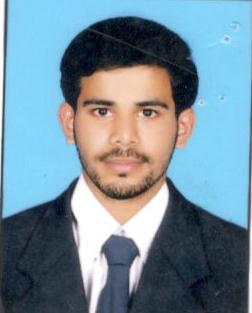 SAMEER 			Email: sameer.375099@2freemail.com CAREER OBJECTIVE:To work in a competitive environment & enhance my qualifications and work experience which will help me as well as my workplace to grow on bothPROFILE SUMMARY:Familiar with :PLC, SCADA, VFD, HMI, PAC Designing and TroubleshootingVarious Industrial Instruments Calibration and controllingAbility to evaluate and interpret unique problems with a combination of training and logical thinking to find the right solutionsPossess a flair for working hard and contributing towards achievement ofOrganization goalsProfessional Experience:Worked at COGENT  Call center for Six months as Customer Service Executive.Worked at SMEC AUTOMATION PVT LTD For six months as  TRAINEE ENGINEEREDUCATIONAL QUALIFICATIONS:ENGINEERING  IN eLECTRONICS AND COMMUNICATION FROM BEARYS INSTITUTE OF TECHNOLOGY MANGALORE IN 2016 WITH 60%Technical Qualification:Certification Course in Industrial Automation Training From Smec Automation Pvt ltd BENGALURUTechnical Skills:HANDS ON PLC’S like(Omron, Schneider Electric, AB, Delta, GE-Fanuc, Siemens, Twido)SCADA PROGRAMING (iFix, Wonderware, Citect, Rockwell Automation, WinCC)VARIABEL FREQUENCY DRIVE (Schneider Electric)HUMAN MACHINE INTERFACING (Schneider Electric) RELAY WIRINGMCC PANELPROGRAMMABLE AUTOMATION CONTROLLER(SCHNEIDER)PNEUMATIC & FIELD INSTRUMENTSACADEMIC Project: MAIN PROJECT:       Project Title: Gesture Controlled Robotic Arm Using Wireless Networks	ACHIEVEMENTS / CO-CURRICULAR ACTIVITIES / EXTRA CURRICULAR ACTIVITIES:Workshop attended on IBM-BLUEMIX  On 31-10-2014 By MR.LOHITASHWA THYAGARAJ in Bearys Institute Of Technology, Mangalore.Workshop attended on ELECTROMAGNETIC FIELD THEORY ANDAPPLICATIONS on 08-11-2014 conducted by IETE.Published Techinal Paper On International Journal ‘IJCEM’ On Title” Gesture Controlled Robotic Arm Using Wireless Networks”.INPLANT Training / INDUSTRIAL VISIT:INPLANT TRAINING IN “SMEC AUTOMATION PVT LTD” WHICH IS            “SYSTEM INTEGRATOR OF SCHNEIDER ELECTRIC” FOR THE DURATION OF             TWO MONTHSComputer Skills / KNowledge:Ms Word Ms excelPowerPoint etc...Basic C PROGRAMINGPersonal profile:Date of Birth             		:  15/07/1994Gender                    		:  MALE	Language Known      	            :   ENGLISH, MALAYALAM Hobbies                     	            :   READING TECH MAGAZINESPASSPORT DETAILS:Date of Issue			:	22-07-2016Date of expiry			:	21-07-2026Place of Issue			:	KozhokodeVisa Status			:	Visit VisaVisa Expiry                                 :            15-01-2018DECLARATION:I hereby declare that the above particulars furnished by me are true to the best of my knowledge and belief. Date:	18/10/2017Place: DEIRA,UAE		                                                                  SAMEER 